Supplementary materialsTable S1. Pre-existing conditions before COVID-19 infection (multiple choices and free text allowed). Conditions found only in 1 Long-COVID child were grouped into OtherTable S2. Symptoms present since COVID-19 infection (multiple choices allowed), by confirmation status of COVID-19 infection.Table S3. Changes reported since COVID infection, by confirmation status of COVID-19 infection, and by the pre-existence of comorbidity conditionsTable S4. Number of changes since COVID-19 infection, by confirmation status of infection, and by the pre-existence of comorbidity conditionsTable S5. Activity level before infection by Participation in Any level of activity in the first 6 weeks of COVID-19 infectionTable S6. Child’s current activity level by Activity level before infectionTable S7. Mental health / cognitive issues since COVID-19 infection (multiple issues per child are usual), by confirmation status of infection, and by the pre-existence of comorbidity conditionsTable S8. Number of mental health / cognitive issues since COVID-19 infection (from those in Table 5, excluding “None of the above” and “Other”), by confirmation status of infection, and by the pre-existence of comorbidity conditions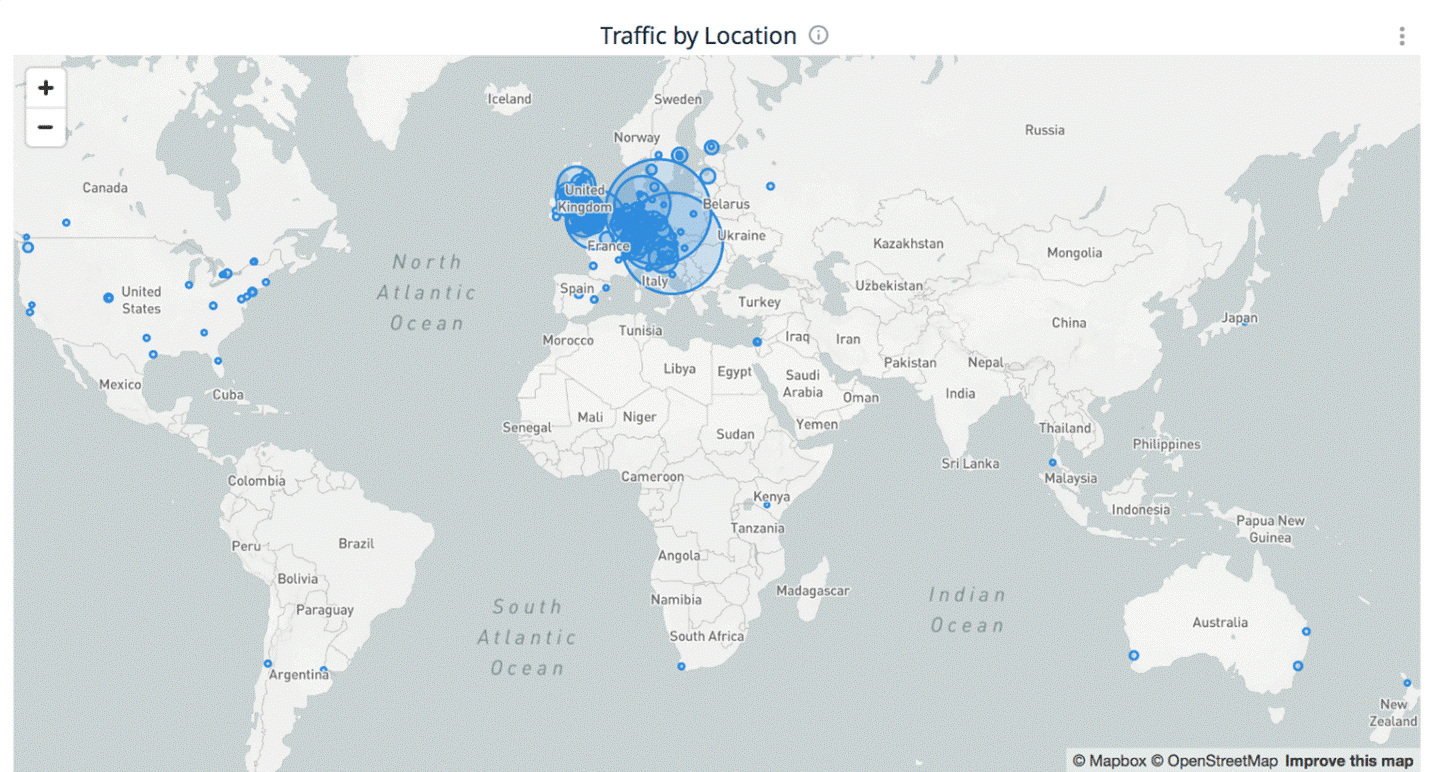 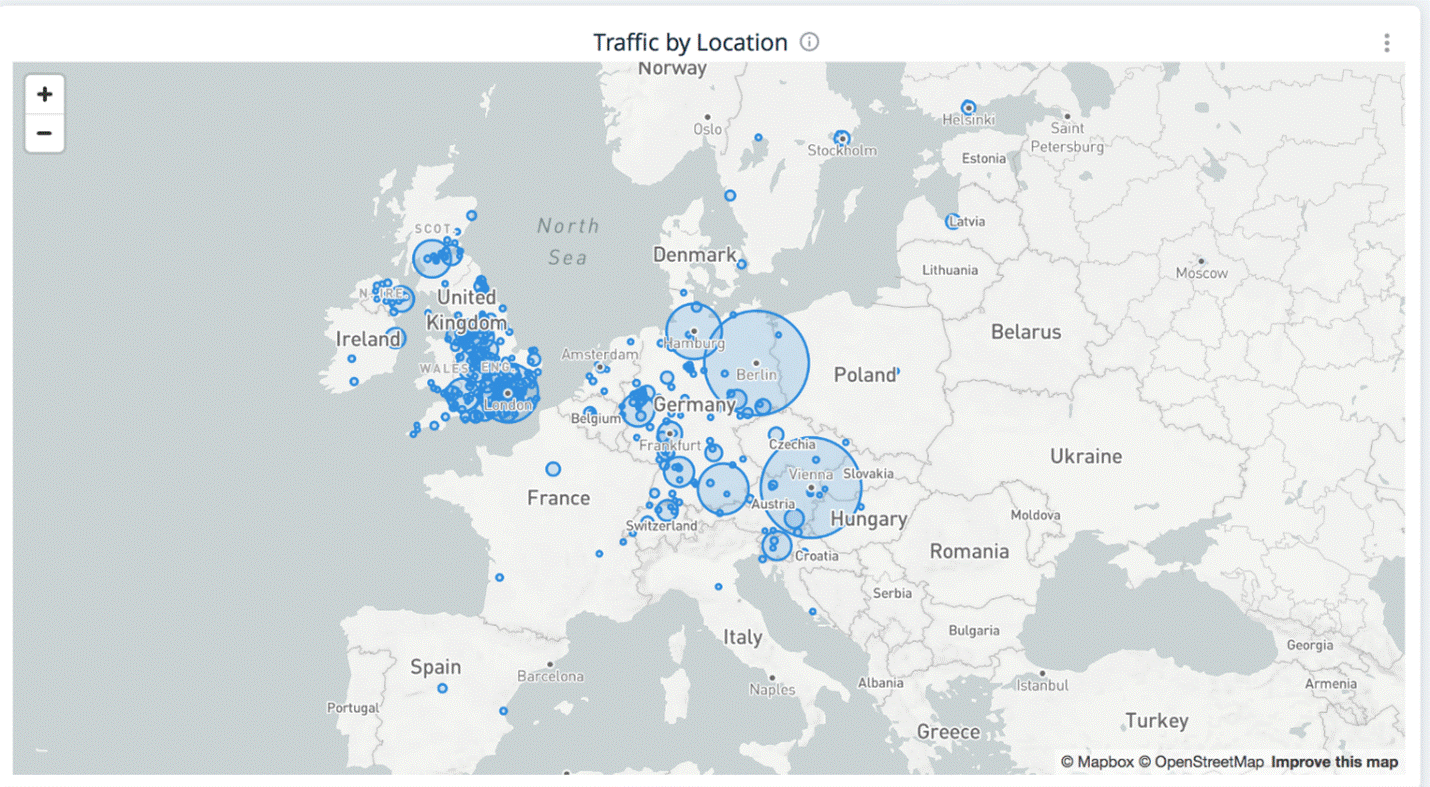 Supplemental Figure S1. Social media traffic of the Long Covid Kids UK platform.PreconditionFreq%Abdominal migraines20.4%ADHD/ADS285.5%Allergies8115.9%Anxiety387.5%Asthma7414.5%Autism295.7%Cerebral Palsy20.4%Coeliac81.6%Downs Syndrome30.6%Dyspraxia61.2%Eczema6312.4%EDS61.2%Epilepsy91.8%Epstein Bar61.2%Gluten sensitivity20.4%Hayfever20.4%Headaches367.1%Heart disease20.4%Heart murmur20.4%HPV Virus20.4%HSV virus20.4%Hyper-mobility5110%Hypertonia51%IBS40.8%Lyme Disease30.6%OCD/Depression/Anxiety367.1%Pandas20.4%POT’s61.2%Sensory Processing Disorder40.8%Stomach pain20.4%TICS/Tourettes30.6%Urticaria20.4%Other489.4%None22343.7%SymptomAllClinical DiagnosisPositive TestUnconfirmed but SuspectedCardio-respiratory  Heart palpitations205 (40.2%)71 (45.5%)61 (42.1%)73 (34.9%)  Coughing151 (29.6%)52 (33.3%)43 (29.7%)56 (26.8%)  Throat clearing107 (21%)30 (19.2%)30 (20.7%)47 (22.5%)Dermatologic  A rash267 (52.4%)83 (53.2%)73 (50.3%)111 (53.1%)  Red and cracked lips201 (39.4%)69 (44.2%)53 (36.6%)79 (37.8%)  Peeling skin on your hands and feet143 (28%)52 (33.3%)37 (25.5%)54 (25.8%)  Swollen hands and feet107 (21%)43 (27.6%)24 (16.6%)40 (19.1%)  Ulcers79 (15.5%)24 (15.4%)17 (11.7%)38 (18.2%)Gastrointestinal  Tummy pain or cramps387 (75.9%)124 (79.5%)111 (76.6%)152 (72.7%)  Nausea233 (45.7%)80 (51.3%)67 (46.2%)86 (41.1%)  Diarrhea and vomiting216 (42.4%)78 (50%)67 (46.2%)71 (34%)HEENT (Head, ears, eyes, nose, throat)  Red eyes206 (40.4%)74 (47.4%)55 (37.9%)77 (36.8%)  Sore throat230 (45.1%)80 (51.3%)60 (41.4%)90 (43.1%)  Swollen neck glands128 (25.1%)49 (31.4%)36 (24.8%)43 (20.6%)Musculoskeletal  Muscle aches and pains349 (68.4%)117 (75%)102 (70.3%)130 (62.2%)  Muscle and joint pain309 (60.6%)103 (66%)92 (63.4%)114 (54.5%)Neurological  Headache401 (78.6%)131 (84%)116 (80%)154 (73.7%)  Unexplained irritability262 (51.4%)90 (57.7%)70 (48.3%)102 (48.8%)  Dizzyness245 (48%)82 (52.6%)77 (53.1%)86 (41.1%)  Twitches55 (10.8%)17 (10.9%)16 (11%)22 (10.5%)  Word repetition52 (10.2%)20 (12.8%)16 (11%)16 (7.7%)  Tics47 (9.2%)18 (11.5%)8 (5.5%)21 (10%)  Stuttering40 (7.8%)11 (7.1%)10 (6.9%)19 (9.1%)  Swearing26 (5.1%)11 (7.1%)4 (2.8%)11 (5.3%)  Growling24 (4.7%)9 (5.8%)6 (4.1%)9 (4.3%)General  Tiredness and weakness444 (87.1%)139 (89.1%)131 (90.3%)174 (83.3%)  Fatigue410 (80.4%)139 (89.1%)116 (80%)155 (74.2%)  Post-exertional malaise274 (53.7%)110 (70.5%)71 (49%)93 (44.5%)  Fever151 (29.6%)63 (40.4%)45 (31%)43 (20.6%)  Flu-like symptoms121 (23.7%)49 (31.4%)37 (25.5%)35 (16.7%)Other  Sepsis7 (1.4%)2 (1.3%)1 (0.7%)4 (1.9%)  Appendicitis7 (1.4%)2 (1.3%)1 (0.7%)4 (1.9%)  Peritonitis1 (0.2%)1 (0.6%)0 (0%)0 (0%)Changed since COVIDAllClinical DiagnosisPositive TestUnconfirmed but SuspectedHad Pre-conditionsNo Pre-conditionsAppetite253 (49.6%)93 (59.6%)72 (49.7%)88 (42.1%)146 (50.9%)107 (48%)Behaviour166 (32.5%)46 (29.5%)40 (27.6%)80 (38.3%)91 (31.7%)75 (33.6%)Cognitive function197 (38.6%)75 (48.1%)56 (38.6%)66 (31.6%)126 (43.9%)71 (31.8%)Energy levels425 (83.3%)137 (87.8%)127 (87.6%)161 (77%)241 (84%)184 (82.5%)Eye sight110 (21.6%)39 (25%)25 (17.2%)46 (22%)63 (22%)47 (21.1%)Hearing36 (7.1%)15 (9.6%)4 (2.8%)17 (8.1%)18 (6.3%)18 (8.1%)Mental health188 (36.9%)56 (35.9%)60 (41.4%)72 (34.4%)115 (40.1%)73 (32.7%)Mobility187 (36.7%)70 (44.9%)50 (34.5%)67 (32.1%)113 (39.4%)74 (33.2%)Mood300 (58.8%)89 (57.1%)87 (60%)124 (59.3%)173 (60.3%)127 (57%)Skin189 (37.1%)64 (41%)47 (32.4%)78 (37.3%)109 (38%)80 (35.9%)Sleep287 (56.3%)95 (60.9%)91 (62.8%)101 (48.3%)164 (57.1%)123 (55.2%)Toilet habits124 (24.3%)45 (28.8%)32 (22.1%)47 (22.5%)67 (23.3%)57 (25.6%)Number of changes since COVID-19AllClinical DiagnosisPositive TestUnconfirmed but suspectedHad Pre-ConditionsNo Pre-Conditions163 (12.4%)16 (10.3%)15 (10.3%)32 (15.3%)31 (10.8%)32 (14.3%)259 (11.6%)15 (9.6%)17 (11.7%)27 (12.9%)31 (10.8%)28 (12.6%)363 (12.4%)20 (12.8%)17 (11.7%)26 (12.4%)38 (13.2%)25 (11.2%)4 or more325 (63.7%)105 (67.3%)96 (66.2%)124 (59.3%)187 (65.2%)138 (61.9%)Activity before infectionActivity first 6 weeksActivity first 6 weeksActivity first 6 weeksActivity first 6 weeksNoUnsureYesTotalDaily Sports/Dance44496144Weekly Sports/Dance771092179Weekly Moderate Activity761371160Very Occasional Activity134118Rare Activity7029Current ActivityActivity before infectionActivity before infectionActivity before infectionActivity before infectionActivity before infectionDaily Sports/DanceWeekly Sports/DanceWeekly ModerateVery OccasionalRare ActivityTotalReturned to previous1715181051Level varies by day38595864165Occasional, same symptoms10994032Occasional, worst symptoms44594623154Unable to enjoy35372952108Mental Health / Cognitive IssuesAllClinical DiagnosisPositive TestUnconfirmed but SuspectedHad Pre-conditionsNo Pre-conditionsDifficulty in doing everyday tasks204 (40%)79 (50.6%)61 (42.1%)64 (30.6%)122 (42.5%)82 (36.8%)Difficulty processing information167 (32.7%)62 (39.7%)49 (33.8%)56 (26.8%)110 (38.3%)57 (25.6%)Difficulty remembering information234 (45.9%)88 (56.4%)66 (45.5%)80 (38.3%)140 (48.8%)94 (42.2%)Difficulty understanding instruction147 (28.8%)57 (36.5%)35 (24.1%)55 (26.3%)86 (30%)61 (27.4%)Finds it difficult to make a decision139 (27.3%)46 (29.5%)38 (26.2%)55 (26.3%)81 (28.2%)58 (26%)Finds it hard to work out what order to do things in89 (17.5%)30 (19.2%)28 (19.3%)31 (14.8%)55 (19.2%)34 (15.2%)Forgets what they are saying146 (28.6%)54 (34.6%)46 (31.7%)46 (22%)91 (31.7%)55 (24.7%)Hesitating before speaking or moving102 (20%)34 (21.8%)32 (22.1%)36 (17.2%)58 (20.2%)44 (19.7%)Lack of concentration309 (60.6%)108 (69.2%)89 (61.4%)112 (53.6%)180 (62.7%)129 (57.8%)Often has a vacant look107 (21%)31 (19.9%)44 (30.3%)32 (15.3%)67 (23.3%)40 (17.9%)Short term memory issues167 (32.7%)66 (42.3%)47 (32.4%)54 (25.8%)108 (37.6%)59 (26.5%)Struggles to choose appropriate clothes54 (10.6%)16 (10.3%)16 (11%)22 (10.5%)31 (10.8%)23 (10.3%)Struggles to find the right words162 (31.8%)65 (41.7%)41 (28.3%)56 (26.8%)95 (33.1%)67 (30%)Stuttering40 (7.8%)9 (5.8%)14 (9.7%)17 (8.1%)19 (6.6%)21 (9.4%)Uses the wrong words for people or objects73 (14.3%)26 (16.7%)21 (14.5%)26 (12.4%)45 (15.7%)28 (12.6%)None of the above111 (21.8%)24 (15.4%)29 (20%)58 (27.8%)57 (19.9%)54 (24.2%)Other53 (10.4%)18 (11.5%)11 (7.6%)24 (11.5%)33 (11.5%)20 (9%)Number of issues since COVID-19AllClinical DiagnosisPositive TestUnconfirmed but suspectedHad Pre-ConditionsNo Pre-Conditions0132 (25.9%)28 (17.9%)32 (22.1%)72 (34.4%)68 (23.7%)64 (28.7%)154 (10.6%)17 (10.9%)18 (12.4%)19 (9.1%)29 (10.1%)25 (11.2%)245 (8.8%)9 (5.8%)12 (8.3%)24 (11.5%)18 (6.3%)27 (12.1%)3 or more279 (54.7%)102 (65.4%)83 (57.2%)94 (45%)172 (59.9%)107 (48%)